Meeting Convened at 6:00pmDemonstration of the new Giving Fire ApplicationChristina handed our friends and family list for everyone to completeTeacher Spotlight – Robert Salberg and the stars from the Music Man ProductionKelby asks for public comment – nobody offers to provide public comment. Berri moves the minutes from January 17 2019.  Erik Seconds Motion.  Motion passes unanimously. Treasurers Report:Brooke expects the ending fund balance for the fiscal year to be more than $700,000.Adoption of Direct Hire Staffing modelDistrict approved allowing HSCS to alter the charter to allow for a direct hire model. Employment attorney has reviewed the direct hire model.  She is providing a risk assessment and recommendations about how to appropriately create a direct hire model. Christina recommends inviting attorney to a board meeting to provide an overview. This is the only model that allows the school to be eligible for the funding.  The other option is to eliminate electives.Christina recommends that we talk with the superintendent about the direct hire approach. Erik will reach out to Christy to talk about this transition. Kelby introduces the idea of committee assignments:AdmissionsFinanceHuman ResourcesFacilitiesParent Group Scheduling Liaison scheduling.Kelby explains that the board is trying to be more proactive about attending parent club meetings.  Pablo will be attending the March meeting. The Board meeting will be March 12 and the parent club meeting will be March 14Next work session will be Thursday February 28 at 6pmPrincipal’s Report:Christina met with Bob from the church.  They would like a written commitment about how much HSCS is going to put down for the property. Final approval for OFA will be April 8 at 1pm in PortlandApril 9 Papper Jaffrey will begin issuing bonds with predictive end date of May 4Would be able to begin making payments by May 15 2019Build process would begin late May.  New location has passed all city inspections and permits.Rich Duncan went out for subcontractor bidsMarch 15 deadline for subcontractors to bid – will provide final estimateBoard needs to decide who we want to hire to manage the parking lotChurch wants us to know that Pastor Bob has resigned and that they are searching for a new leader of their congregation.Church board only meets quarterly so we will need to communicate strategically with that group.March 13 is career day at HSCSNumber of admissions are half what they were – newspaper article coming out7th graders Chinese and Japanese gardens field tripAdam is taking choir to the University of Oregon symphonic choir and a tour of the University.Planning for end of the year art celebrationMeeting adjourned at 7:20 pm

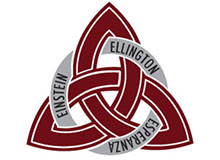 MINUTES          February 21, 2019
                6:00 pm
    Howard Street Charter SchoolBoard Present:Pablo TorrentMatt SwainChris BucherBerri LeslieErik DavisJared WhitneyQUORUM ACHIEVED – per 2018 bylaws.  Majority of voted-in members present. Board Absent:Leslie SavageDave RigsbyGuests:Christina TracyLena JamesMichelle GoodnessAlicia TressiderMac Smith